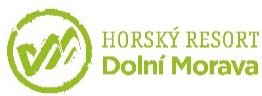 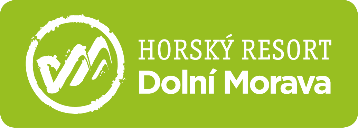 N A B Í D K A S L U Ž E BP Ř E D B Ě Ž N Á K A L K U L A C Ewww.hotel-dolnimorava.cz www.dolnimorava.cz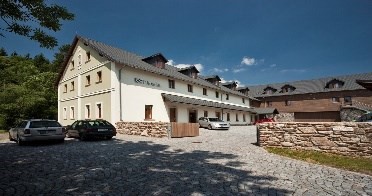 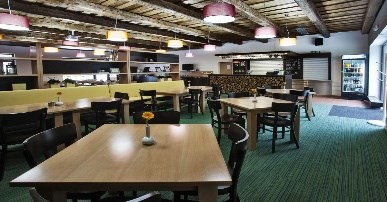 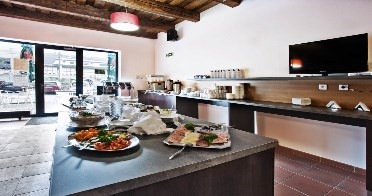 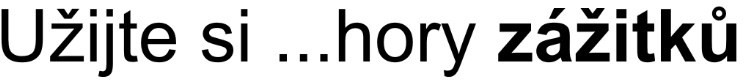 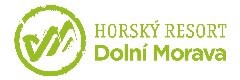 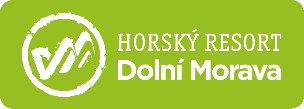 jméno: doc. RNDr. Aleš Ruda, Ph.D., NBA	telefon: XXXXXXXXXXXfirma: Střední průmyslová škola Brno, Purkyňova, příspěvková organizaceIČ: 15530213DIČ:adresa: Purkyňova 2832/97, Královo Pole, 612 00 BrnoKontaktní a odpovědná osoba za objednávku ze strany objednatele a souhlas s obchodními podmínkami - jméno:Kontaktní a odpovědná osoba za objednávku ze strany dodavatele a souhlas s obchodními podmínkami - jméno:pro společnost:Střední průmyslová škola Brno, Purkyňova, příspěvkováorganizaceIČO15530213kontaktní osoba:XXXXXXXtelefon:XXXXXXXXXXadresa:Purkyňova 2832/97, Královo Pole, 612 00 Brno13.2. - 18. 2. 2022email:XXXXXXXXXX@XXXXXXXXXXopce do:Dodavatel: relax & sport resort Dolní MoravaDodavatel: relax & sport resort Dolní MoravaDodavatel: relax & sport resort Dolní MoravaDodavatel: relax & sport resort Dolní Moravafirma:Sněžník a.s.telefon:-Dolní Morava 58, 561 69, p. Králíkymobil:XXXXXXXXXXXIČ:26979136e-mail:XXXXXX@XXXXXXXXXDIČ:CZ26979136web:www.hotel-dolnimorava.czvytvořil/ -a:XXXXXXXXXXXXweb:www.dolnimorava.czODDOnocíUBYTOVÁNÍ:cenapult/pokojpočet osobcena celkem sDPH13.02.202218.02.20225Chata Terezka590 Kč45132 750 KčCelkem ubytováníCelkem ubytování132 750 KčDENHODMJGASTROcena/ MJpočetcena celkem sDPH13.-18.02.20225Plná penze (snídaně, oběd, večeře) - studenti280 Kč4056 000 Kč13.-18.02.20225Plná penze (snídaně, oběd, večeře) - ped. dozor340 Kč58 500 KčCelkem strava64 500 KčZávazná objednávka služebSmlouva o nákupu služeb hoteluDodavatel (hotel)jméno: Horský resort Dolní Morava,telefon: + XXXXXXXXXXXXfirma: Sněžník a.s.mobil: XXXXXXXXXXIČ: 26979136e-mail: XXXXXXXXXX@XXXXXXXXXXXDIČ: CZ26979136web: www.hotel-dolnimorava.czKontakt: XXXXXXXXXXweb: www.dolnimorava.czObjednavatel (klient):Věc:ZÁVAZNÁ OBJEDNÁVKA SLUŽEB - SMLOUVA O NÁKUPU SLUŽEB CHATYZávazně u Vás objednáváme školní akci v rozsahu dle nabídky/ předběžné kalkulace číslo:Závazně u Vás objednáváme školní akci v rozsahu dle nabídky/ předběžné kalkulace číslo:197 250 Kčv termínu:13.2. - 18. 2. 2022ze dne:01.12.2021doc. RNDr. Aleš Ruda, Ph.D., NBA_ _ _ _ _ _ _ _ _ _ _ _ _ _ _ _ _klientprosíme o podpis a zaslání zpětUhrazená záloha není v případě zrušení pobytu z Vaší strany, a to z důvodu nařízené karantény (izolace) nebo onemocnění covid-19 účastníkůči při nemožnosti konat pobyt z důvodu rozhodnutí orgánů veřejné moci (MZdrav, hygienická stanice) zaúčtována jako stornopoplatek, ale jepřesunuta na náhradní termín čerpání. Pobyt může proběhnout v horizontu půl roku od původního data pobytu. Pokud si v rámci tohoto obdobípobyt nevyberete, nebo bude epidemiologická situace natolik nepříznivá, že nedovolí ani náhradní pobyt čerpat, bude prodlouženo období pročerpání Vašeho pobytu o dalších 6 měsíců. O svůj pobyt tak rozhodně nepřijdete. Uhrazená záloha může být také v případě zrušení pobytuz důvodů uvedených v tomto odstavci rovnou vrácena v plné výši, na základě Vaší žádosti, aniž by došlo k přesunutí na náhradní termínčerpání. Nebude-li z Vaší strany učiněna žádost, dojde k přesunu na náhradní termín čerpání.